     PGRO Plant clinic submission form 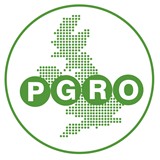 Please note that you can also send the information in via a report from the PGRO APP from the field.PGRO, The Research Station, Great North Road, Thornhaugh, Peterborough, Cambridgeshire, PE8 6HJ, UKName of enquirer:Farm business/ company name:Address:Telephone number:Email address:Agronomist (if applicable):Agronomist telephone number (if applicable) Date sample collected:Crop: Variety:Sowing date:Sowing rate:Soil preparations/ cultivations:Pre- and post-emergence herbicides (product, rate and application date):Insecticides (product, rate and application date):Fungicides (product, rate and application date):Fertilisers (product, rate and application date):Molluscicides (product, rate and application date):Soil type:Cropping history for last 5 years:Notes about general crop appearance:Notes about recent weather incidents at crop location: